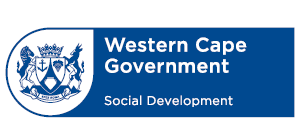 Please provide the information required in this application. Complete all questions and use additional paper if necessary. For information on the application process, please read Schedule 6, the last page of this form. Where you are required to provide an attachment, it will be indicated in this form in italics.TABLE OF CONTENTS 1	Organisational Background	32	Board/Management Functions and Composition	33	Profile of staff members	44	Bank Details	45	Signatories	56	FINANCIAL MATTERS	57	Project Background	68	Monitoring and Evaluation Plan	69	Any Additional Comments You Wish to Make	710	Application Declaration	711	Appendices	811.1	Schedule 1: Project Implementation Plan	811.2	Schedule 2: Credit Order Instruction Form	911.3	Schedule 3: Financial Matters									  1011.4	Schedule 4: Written assurance in terms of section 38 of the PFMA	1111.5	Schedule 5: Declaration of Interest	1311.6	Schedule 6: DSD Application Process Description	14Organisational Background Please attach proof of registration or application in terms of the NPO, Trust Property Control or Companies Act(s).Board/Management Functions and CompositionPlease complete the table below for your Board / Trustees/ Volunteer Management Committee:Profile of staff membersProvide position of key staff members involved in the programme for the past quarter and whom you plan to involve in the year you are applying for funding for.Bank DetailsSignatoriesPlease indicate the names of persons that will be entitled to enter into written agreements on behalf of your organisation.Financial MattersPlease complete Schedule 3: Financial Matters for the financial year that you are applying for funding.Give information about other sources of funding for the services/projects that you are requesting the DSD to fund:Only if you are not currently funded by the DSD or if your bank details have changed from your previous application, please complete Schedule 2: Credit Order Instruction Form. Provide the name of the firm or person responsible for the compilation of your organisation’s Financial Statements and their contact details.___________________________________________________________________________________Please attach:a copy of your organisation’s certified financial statements. the past 3 month’s Bank Statements of your organisation (for organisations applying for less than R200 000 funding).Project Background In this section “project” means the services or activities that you are asking the DSD to fund.Why was the project initiated?What is the purpose of the project?Why do you believe the DSD should consider your organisation’s application positively?Please complete Schedule 1: Project Implementation Plan for every objective that your project aims to achieve.Monitoring and Evaluation PlanPlease describe how you will know your service/project is achieving its goals/ outcomes and impact (i.e. how will you know that your service/project made a difference to the beneficiaries of the project and the community they are in?):Any Additional Comments You Wish to Make Application DeclarationWe, the undersigned, hereby declare that the information supplied is true and valid and that, should we be awarded funding by the DSD, we will comply with the DSD reporting requirements as set out in the Memorandum of Agreement.AppendicesSchedule 1: Project Implementation PlanProject ObjectiveSchedule 2: Credit Order Instruction Form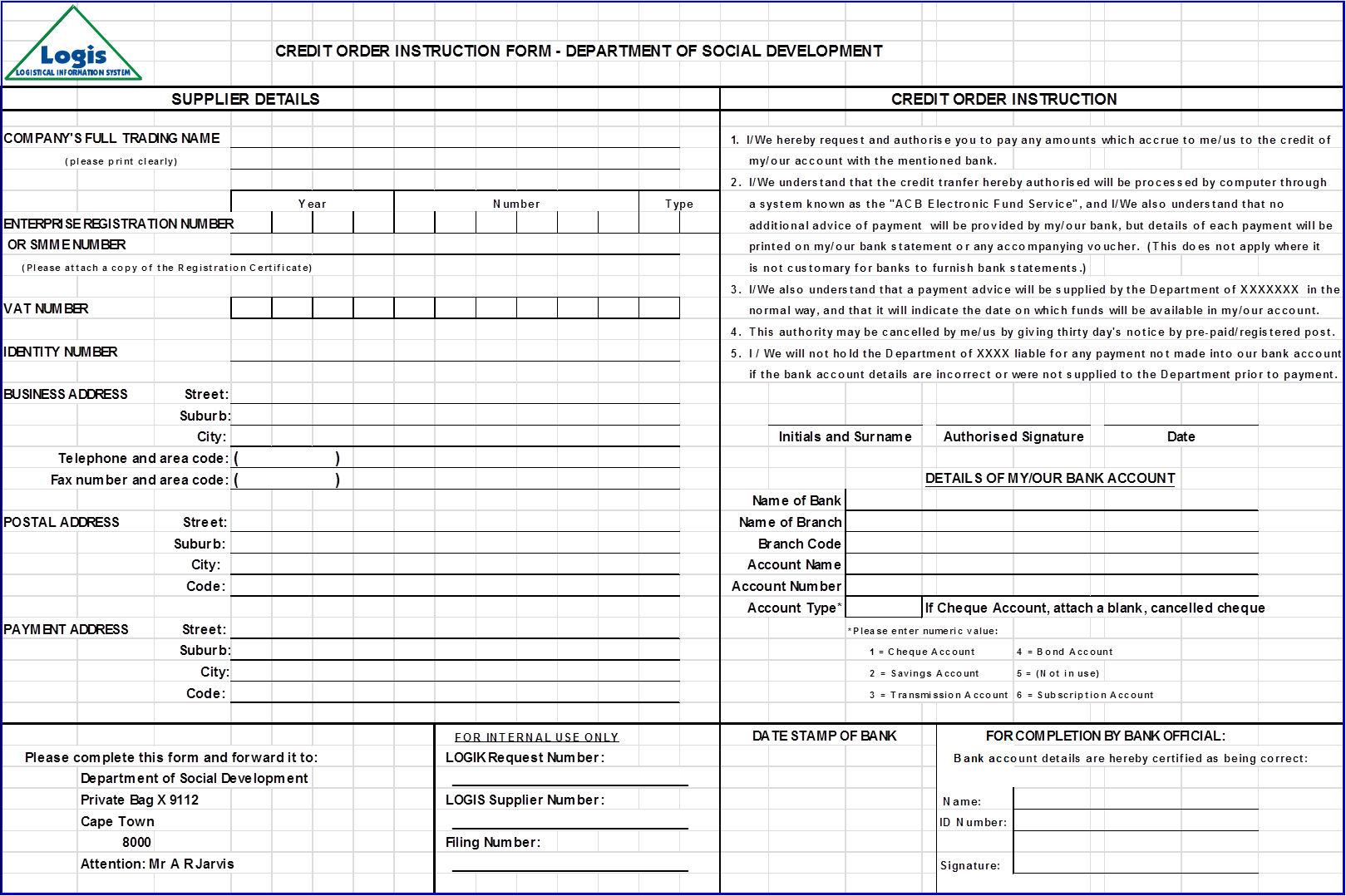 Schedule 3: Financial MattersPlease complete this schedule for the previous financial year.Financial Year:  2012/13NB: Income – Expenditure = Balance Financial Year: CurrentSchedule 4: Written assurance in terms of section 38 of the PFMAWritten Assurance in terms of Section 38(1) (j) of the Public Finance Management Act, 1999In terms of Section 38(1) (j) of the Public Finance Management Act, 1999 the Department of Social Development requires written assurance that your organization implements effective, efficient and transparent financial management and internal control systems. Part 1: should be completed by those organisations that implement effective, efficient and transparent financial management and internal control systems.Part 2: should be completed by those organisations that do not implement effective, efficient and transparent financial management and internal control systems.Part 1:Implements effective, efficient and transparent financial management and internal control systems.Confirmed by 2 witnesses:Part 2Conditions and remedial measures to comply with Section 38(1) (j) of the Public Finance Management Act, 1999 (Act 1 of 1999 as amended by Act 29 of 1999)In instances where written assurance cannot be obtained that effective, efficient and transparent financial management and internal control systems are implemented, the following conditions and remedial measures will apply:  The management committee will arrange to attend and subject itself to training in business management and financial control systems.The management committee will implement and adhere to the financial control system prescribed by the Department.The management committee will subject itself to monitoring and inspection of financial records on a regular basis as conducted by officials of the Department or its representatives.The management committee will submit audited as well as financial expenditure reports and progress reports on training and implementation of prescribed financial systems when requested by the Department.will adhere to the conditions as stipulated above in order to ensure effective, efficient and transparent financial management and internal control systems.Confirmed by 2 witnesses:Schedule 5: Declaration of InterestThis declaration is to be signed by all persons, management or staff involved in:approving or buying equipment, food, or any other items, signing cheques, accessing Internet banking, drawing cash for daily expenditure (petty cash), receiving donations, equipment, food or other items, handing out food or other items The DSD wants to advise organisations that in terms of financial and auditing practices, it is advisable that persons involved or responsible for any of the above should not be from the same family.I, the undersigned, hereby make the following declaration:I will not use my discretion, official or non-official powers, or position within or outside the organization, to benefit myself, or any other person known to me or the organization, or any legal person, to obtain an unlawful or unauthorized advantage during the requisitioning, consideration, acceptance, or allocation of tenders, quotations or any other, or an advantage that serves to unlawfully prejudice the interest of the organization or any other person or legal person. Schedule 6: DSD Application Process DescriptionSTEP 1: Complete ApplicationThis application form (including Schedules 1 to 5) must be completed and submitted together with proof of registration in terms of the Non-profit Organisations Act 71 of 1997/ Companies Act 71 of 2008/ Trust Property Control Act 57 of 1988 OR proof of application for registration in terms of the Non-profit Organisations Act 71 of 1997/Companies Act 71 of 2008/ Trust Property Control Act 57 of 1988 to the Department of Social Development’s (DSD) Head Office, within 4 (four) weeks from the date the ‘Call for proposals to partner the Department of Social Development in rendering developmental social services in the Western Cape’ is advertised.Department of Social Development                                                                                                                                                                        Head Office                                                                                                                                                                                                                     No. 14 Queen Victoria Street                                                                                                                                                                                   Cape Town                                                                                                                                                                                                                                8000 STEP 2: Application AssessmentYour organisation will receive a notification ‘acknowledging receipt of application’ within 10 (ten) working days from the date the DSD receives your organisation’s application. Your organisation’s application will be assessed by the relevant programme(s) your organisation has applied for funding to. As part of the assessment process, the DSD may conduct an on-site visit to your organisation. The programme(s) will recommend to the Head of the DSD, that your organisation be funded in accordance with the DSD guidelines for funding, should your organisation be compliant; meet the DSD’s minimum norms and standards; is strategically aligned to the DSD’s objectives and is considered in relation to other applications received to be one of the preferred organisations to deliver the service(s). Please note that the aforementioned is subject to budget availability.The application assessment process takes approximately 4 (four) months to complete.STEP 3: Application Approval and Transfer of FundsThe DSD will formally notify your organisation in the event that your organisation’s application is approved. Further details regarding funding allocation, outputs to be achieved as well as accountability and compliance requirements will be stipulated in the Memorandum of Agreement (‘agreement’) which will be sent to your organisation for signature.Please note that in terms of the agreement, funds will be transferred to approved organisations in monthly transfer payments OR quarterly transfer payments commencing in the month following signature of the agreement by the last-signing party. However, notwithstanding the aforementioned, no funds will be transferred by the DSD to the approved organisation until such time as the DSD has received a signed copy of the agreement from the organisation.STEP 4: Performance Management of Service DeliveryAfter payment of any funds to your organisation, the DSD requires regular feedback on the agreed services/projects as per the signed agreement. Furthermore, the DSD will call for reports in accordance with the agreement and may also visit your organisation to observe and discuss progress as well as actions recommended to improve service delivery.Provincial Administration: Western CapeDepartment of Social DevelopmentAPPLICATION FOR NON-PROFIT ORGANISATION FUNDING FOR 2013NAME OF YOUR ORGANISATIONNAME OF YOUR ORGANISATIONNAME OF YOUR ORGANISATIONSTREET ADDRESSSTREET ADDRESSSTREET ADDRESSPOSTAL ADDRESSPOSTAL ADDRESSPOSTAL ADDRESSCONTACT  DETAILSNameNameCONTACT  DETAILSPositionPositionCONTACT  DETAILSTelephone No. Telephone No. CONTACT  DETAILSFax No.Fax No.CONTACT  DETAILSE-mail AddressE-mail AddressIs this APPLICATION submitted AS AN AFFILIATION? (Y/N)  If yes, please provide the name of the affiliated organisation, the contact person’s name, telephone and email address.Is this APPLICATION submitted AS AN AFFILIATION? (Y/N)  If yes, please provide the name of the affiliated organisation, the contact person’s name, telephone and email address.Is this APPLICATION submitted AS AN AFFILIATION? (Y/N)  If yes, please provide the name of the affiliated organisation, the contact person’s name, telephone and email address.Please indicate with an X  your organisation type Please indicate with an X  your organisation type Please indicate with an X  your organisation type NPONon Profit Company (previously referred to as Section 21 Company)TrustAffiliation to NPOIn process of NPO registrationPlease indicate with an X  your organisation type Please indicate with an X  your organisation type Please indicate with an X  your organisation type Please complete a separate application per DSD PROGRAMME/S. Indicate with an X in the appropriate box the projects/services that you are applying for funding.Please complete a separate application per DSD PROGRAMME/S. Indicate with an X in the appropriate box the projects/services that you are applying for funding.Children Children Crime PreventionCrime PreventionPlease complete a separate application per DSD PROGRAMME/S. Indicate with an X in the appropriate box the projects/services that you are applying for funding.Please complete a separate application per DSD PROGRAMME/S. Indicate with an X in the appropriate box the projects/services that you are applying for funding.FamiliesFamiliesVictim EmpowermentVictim EmpowermentPlease complete a separate application per DSD PROGRAMME/S. Indicate with an X in the appropriate box the projects/services that you are applying for funding.Please complete a separate application per DSD PROGRAMME/S. Indicate with an X in the appropriate box the projects/services that you are applying for funding.HIV/AidsHIV/AidsSustainable LivelihoodsSustainable LivelihoodsPlease complete a separate application per DSD PROGRAMME/S. Indicate with an X in the appropriate box the projects/services that you are applying for funding.Please complete a separate application per DSD PROGRAMME/S. Indicate with an X in the appropriate box the projects/services that you are applying for funding.Older PersonsOlder PersonsYouthYouthPlease complete a separate application per DSD PROGRAMME/S. Indicate with an X in the appropriate box the projects/services that you are applying for funding.Please complete a separate application per DSD PROGRAMME/S. Indicate with an X in the appropriate box the projects/services that you are applying for funding.Persons with DisabilityPersons with DisabilityInstitutional Capacity BuildingInstitutional Capacity BuildingPlease complete a separate application per DSD PROGRAMME/S. Indicate with an X in the appropriate box the projects/services that you are applying for funding.Please complete a separate application per DSD PROGRAMME/S. Indicate with an X in the appropriate box the projects/services that you are applying for funding.Substance AbuseSubstance AbuseREGION and/or LOCAL OFFICE and/or MAGISTERIAL DISTRICT and/or area/s of operation where you will be rendering servicesREGION and/or LOCAL OFFICE and/or MAGISTERIAL DISTRICT and/or area/s of operation where you will be rendering servicesREGION and/or LOCAL OFFICE and/or MAGISTERIAL DISTRICT and/or area/s of operation where you will be rendering servicesREGION and/or LOCAL OFFICE and/or MAGISTERIAL DISTRICT and/or area/s of operation where you will be rendering servicesTOTAL AMOUNT of funding you are applying forTOTAL AMOUNT of funding you are applying forTOTAL AMOUNT of funding you are applying forTOTAL AMOUNT of funding you are applying forNAME AND SIGNATURE OF DSD OFFICIAL receiving the proposal (include job title)NAME AND SIGNATURE OF DSD OFFICIAL receiving the proposal (include job title)NAME AND SIGNATURE OF DSD OFFICIAL receiving the proposal (include job title)NAME AND SIGNATURE OF DSD OFFICIAL receiving the proposal (include job title)DATE RECEIVED (ddmmyyyy)DATE RECEIVED (ddmmyyyy)DATE RECEIVED (ddmmyyyy)DATE RECEIVED (ddmmyyyy)Did your organisation receive any government funding in the past? If so, when, how much and for what purpose:If your organisation is not currently funded by the DSD, please describe the services you provided in the past:Please set out the functions of your Board / Trustees / Volunteer Management Committee:Name and surnameID NoDisabled / Not DisabledRaceTelephone no, email address and physical addressChairpersonDeputy / Vice chairpersonSecretaryTreasurerAdditional members Categories of staff membersNo of Vacant Posts No of Filled PostsNo of Consultants appointed No of Staff with disabilitiesREPRESENTIVITYREPRESENTIVITYREPRESENTIVITYREPRESENTIVITYREPRESENTIVITYREPRESENTIVITYREPRESENTIVITYREPRESENTIVITYREPRESENTIVITYCategories of staff membersNo of Vacant Posts No of Filled PostsNo of Consultants appointed No of Staff with disabilitiesAFRICANAFRICANASIANASIANCOLOUREDCOLOUREDCOLOUREDWHITEWHITECategories of staff membersNo of Vacant Posts No of Filled PostsNo of Consultants appointed No of Staff with disabilitiesNo of MaleNo of Female No of MaleNo of Female No of MaleNo of MaleNo of Female No of MaleNo of Female ManagersProfessional staffAdmin supportTemporary staffVolunteersTotalAccount NameAccount NumberAccount TypeFull Name of the Bank Branch Code Branch Address Branch Address Name  and SurnameID No DesignationTelephone number, email address and physical addressAdditional Funding SourcesAmount requested  Total funds  DesignationName of personSignatureDate Manager/PrincipalChairpersonTreasurerActivitiesNumber of BeneficiariesTime FrameResults (What you want to achieve) Resources NeededBudgetIncome Expenditure BalanceProjected Income (indicate amount and source)Projected Expenditure  (item and cost)Total funds I, the undersigned(print name)in my capacity as(position)Ofhereby declare that(organization)Signed atSigned at(place)On thisday ofday ofmonth  month  yearyearsignaturesignaturesignaturesignaturesignatureprint name of witnesssignatureprint name of witnessI, the undersigned(print name)in my capacity as(position)Of(organization)hereby declare that(organization)Signed atSigned at(place)on thisday ofday ofmonth  month  yearyearsignaturesignaturesignaturesignaturesignatureprint name of witnesssignatureprint name of witnessInitials & surnameDesignation / post / involvementSignatureDate